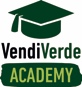 SCHEDA DI ISCRIZIONE – VendiVerde Academy DATI AZIENDALIDATI DI FATTURAZIONE:Nome e Cognome responsabile Teraplast Spa  __________________________________________Data Autorizzazione __________________________Firma _____________________________________□ Tecniche di comunicazione efficace per servire bene il cliente17-24 gennaio 2024ore 9,00 – 12,006 ore                                                                                                  Retail settore Garden Azienda                                                                                               SettoreIndirizzo                                                                                                                                      CAP      Città                                                                                                     Prov.Recapito tel.                                                                                        E-mailN. Nome e Cognome PartecipanteCodice FiscaleRuoloLocalità Punto vendita 123Ragione Sociale Indirizzo                                                                                                                                       CAP      Città                                                                                                     Prov.Partita IVA                                                                                          E-mail AmministrazioneCLAUSOLE CONTRATTUALIART. 1 – ISCRIZIONE1.1 La copia della presente domanda di iscrizione, compilata in ogni sezione e debitamente sottoscritta, dovrà essere inviata via e-mail a: al.imoli@teraplast.com1.2 L’iscrizione si intende perfezionata al momento del ricevimento, da parte di A-Marks Factory, della presente domanda via mail o fax firmata per accettazione. A-Marks Factory si riserva la facoltà di non accettare l’iscrizione in caso di numero sia superata la quota massima di partecipanti prevista per il corso. 1.3 Le domande d’iscrizione dovranno pervenire entro 7 giorni prima dell’avvio del corso. Tuttavia, in casi eccezionali, A-Marks Factory avrà l’insindacabile facoltà di accettare domande pervenute oltre il predetto termine. E’ possibile rinunciare all’iscrizione dandone comunicazione via mail a al.imoli@teraplast.com entro 5 gg. dall’avvio del corso. 1.4 Il corso si svolgerà in modalità FAD (Formazione a Distanza) ovvero presso diversa sede comunicata con un preavviso di 5 giorni.1.5 Il numero massimo dei partecipanti è programmato a 25. La priorità d’iscrizione sarà determinata sulla base della data di arrivo della richiesta d’iscrizione. 1.6 Il corso verrà attivato con il numero minimo di iscritti di 15 partecipanti. Nel caso non venga raggiunto il numero minimo A-Marks Factory si riserva la facoltà di riprogrammare il corso in altre date, al fine di raggiungere la quota minima di adesioni.ART. 2 - QUOTA DI PARTECIPAZIONE / MODALITÀ DI PAGAMENTO2.1 La quota di partecipazione a persona è gratuita per i punti vendita presentati da Teraplast Spa. ART. 3 - VARIAZIONI DI PROGRAMMA3.1 A-Marks Factory si riserva l’insindacabile facoltà di rinviare o annullare il Corso programmato dandone comunicazione entro i 5 giorni precedenti la data prevista di inizio del Corso alla casella di posta elettronica che l’iscritto, sotto la propria responsabilità, ha indicato nella presente scheda di iscrizione. 3.2 A-Marks Factory si riserva altresì la facoltà insindacabile di modificare il programma apportando modifiche che non alterino gli obiettivi del corso stesso e/o di sostituire i docenti. Nel caso, nulla sarà dovuto da A-Marks Factory a qualunque titolo all’iscritto.ART. 4 - CONTROVERSIEOgni controversia comunque connessa al presente contratto sarà devoluta alla cognizione del foro di Treviso.ART. 5 – PRIVACYInformativa ai sensi dell’art. 13 D.lgs 30.6.2003, n. 196 e succ. convenzioni. Il trattamento dei dati personali viene da A-Marks Factory attuato nel pieno rispetto delle disposizioni del D.Lgs. 196/2003. Il trattamento dei dati, di cui viene garantita la massima riservatezza, è effettuato per finalità di gestione amministrativa dei corsi (contabilità, logistica, formazione elenchi).I dati potranno essere utilizzati per la creazione di un archivio ai fini dell’invio (via e-mail, mezzo posta o fax) di proposte per corsi ed iniziative future di formazione.È possibile accedere alle informazioni in nostro possesso ed esercitare i diritti di cui all’art. 7 della legge (aggiornamento, rettifica, integrazione, cancellazione, trasformazione o blocco dei dati trattati in violazione di legge, opposizione al trattamento dei dati, ecc.) inviando una richiesta scritta al titolare del trattamento all’indirizzo indicato in calce.____________________________________________Firma per accettazione con aggiunta timbro se azienda/ente (obbligatorio)____________________________________________Firma e timbro per specifica approvazione (obbligatorio)ai sensi degli artt. 1341-1342 c.c., degli artt. 1-3-4-5Data__________________________________________TITOLARE DEL TRATTAMENTO DEI DATI PERSONALIA-Marks Factory Srl – Via Daniele Monterumici, 12 - 31100 Treviso - P.IVA 04510340260 - admin@a-marksfactory.it- Tel +39 0422 1560424 